NMIMS Global AccessSchool for Continuing Education (NGA-SCE)Course: Essentials of ITInternal Assignment Applicable for April 2022 ExaminationQ.NO:-   1.Using the Pivot table Summarizes the data at states /UP level. 2. Using he SLICER show the information for the Indian states/UTs. Data Link: https://data.gov.in/resources/district-wise-total-msme-registered-serviceenterprises-till-last-dateANS:-   using the Pivot table and analysis the data for the States / UP levels.  using  filter and rows, Colum and volume. Pivot Its Half solved onlyBuy Complete from our online storehttps://nmimsassignment.com/online-buy-2/NMIMS Fully solved assignment available for session April 2022,your last date is 25th March 2022.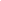 Lowest price guarantee with quality.Charges INR 299 only per assignment. For more information you can get via mail or Whats app also
Mail id is aapkieducation@gmail.comOur website www.aapkieducation.comAfter mail, we will reply you instant or maximum1 hour.Otherwise you can also contact on ourwhatsapp no 8791490301.Contact no is +91 87-55555-879Q.NO :- 2  1. Draw the Scatter plot for each of the following pairs of Variables and write your interpretation form it.Factories and “In Migration of Persons from other states (Census of India)”.Workers in numbers and “In Migration of Persons from other states (Census of India)”.2017-18 GSDP - CURRENT PRICES (` in Crore) and “In Migration of Persons from other states (Census of India)”Draw the Scatter plot each of the following pairs of variables and write your interpretation it.There are three points on the Q.N:- 3   Using MS ACCESS Run Cross tab Query and derive the following.Generate crosstab table of the respondents according to city-wise (keep the city namesrow wise) and Gender-wise (set the gender categories in the columns). Make sure crosstabgives city wise and gender wise count of respondents only.ANS :-  1) ANSWER .According to the database file analysis the given data through by the MS ACCESS.1st create the ACCESS sheet and 